AnkomststämpelANSÖKAN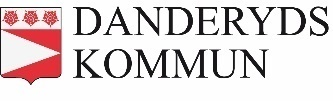 kulturföreningsbidragPROJEKTBIDRAGDanderyds kommun prioriterar verksamhet för barn och unga och vill på olika sätt stimulera föreningslivet till arrangemang och aktiviteter för dessa grupper. Kulturföreningar i kommunen kan därför ansöka om projektbidrag. Bidraget ges i proportion till befintlig kulturbudget.Projektbidrag söks för enskilda kulturprojekt. Bidraget kan sökas hela året. Uppgifter om föreningenKontaktuppgifterTill ansökan om projektbidrag bifogas:en presentation och plan över projekteten ungefärlig beräkning av kostnaden för projektetSenast 3 månader efter avslutat projekt ska en skriftlig redovisning och uppföljning av projektet skickas till Bildnings- och omsorgsförvaltningen. FöreningFöreningOrganisationsnummerOrganisationsnummerBankens namn/Plusgiro/BankgiroBankens namn/Plusgiro/BankgiroKontonummerKontonummerAntal medlemmar i föreningenAntal medlemmar över 18 årAntal medlemmar över 18 årAntal medlemmar under 18 årKontaktpersonKontaktpersonAdressPostnummer och postadress E-postadress till kontaktpersonTelefonnummer till kontaktperson